Type : E=écrit, EI=exposé individuel, EC=exposé en classe, EX=expérimentation, QCMCritères évaluation :A=Analyse, S=synthèse,AR=argumentation, D=démarche, R=résultatsCachet humide du DépartementNom EES         : UNIVERSITE IBN KHALDOUN DE TIARETDépartement : BiologieSYLLABUS DE LA MATIERE(à publier dans le site Web de l’institution)IMMUNOLOGIE section 2ENSEIGNANT DU COURS MAGISTRALENSEIGNANT DU COURS MAGISTRALBAROUAGUI SORIABAROUAGUI SORIABAROUAGUI SORIABAROUAGUI SORIAENSEIGNANT DU COURS MAGISTRALENSEIGNANT DU COURS MAGISTRALRéception des étudiants par semaineRéception des étudiants par semaineRéception des étudiants par semaineRéception des étudiants par semaineEmail soriabio@yahoo.frJour :                         DIMANCHEheure12H:30Tél de bureau/Jour :                         LUNDIheure12H:30Tél secrétariat/Jour :                         /heure/Autrepersonnel:Bâtiment :                                 PAV. A1Bureau :PAV. A1TRAVAUX DIRIGES(Réception des étudiants par semaine)TRAVAUX DIRIGES(Réception des étudiants par semaine)TRAVAUX DIRIGES(Réception des étudiants par semaine)TRAVAUX DIRIGES(Réception des étudiants par semaine)TRAVAUX DIRIGES(Réception des étudiants par semaine)TRAVAUX DIRIGES(Réception des étudiants par semaine)TRAVAUX DIRIGES(Réception des étudiants par semaine)TRAVAUX DIRIGES(Réception des étudiants par semaine)NOMS ET PRENOMS DES ENSEIGNANTS Bureau/salle réceptionSéance 1Séance 1Séance 2Séance 2Séance 3Séance 3NOMS ET PRENOMS DES ENSEIGNANTS Bureau/salle réceptionjourheurejourHeurejourheureBAROUAGUI SORIA/dimanche13h:30TRAVAUX PRATIQUES(Réception des étudiants par semaine)TRAVAUX PRATIQUES(Réception des étudiants par semaine)TRAVAUX PRATIQUES(Réception des étudiants par semaine)TRAVAUX PRATIQUES(Réception des étudiants par semaine)TRAVAUX PRATIQUES(Réception des étudiants par semaine)TRAVAUX PRATIQUES(Réception des étudiants par semaine)TRAVAUX PRATIQUES(Réception des étudiants par semaine)TRAVAUX PRATIQUES(Réception des étudiants par semaine)NOMS ET PRENOMS DES ENSEIGNANTS Bureau/salle réceptionSéance 1Séance 1Séance 2Séance 2Séance 3Séance 3NOMS ET PRENOMS DES ENSEIGNANTS Bureau/salle réceptionjourheurejourheurejourheureDESCRIPTIF DU COURSDESCRIPTIF DU COURSObjectifFaire connaitre aux étudiants le role de l'immunité, les systèmes de défence immunitaire, les types de réponse immunitaire et les dysfonctionnements du système immunitaire.Type Unité Enseignement unité d'enseignement fondamentale 2    Contenu succinct introduction à l'immunologie, ontogénèse du système immunitiare, CMH, la réponse immunitaire naturelle et spécifique, la coopération cellulaire et le dysfonctionnement du système immunitaire    Crédits de la matière 6    Coefficient de la matière  2   Pondération Participation  25%   Pondération Assiduité  25%   Calcul Moyenne C.C  MCC= 50% (participation+assiduité) + 50% controle continue (évaluation écrite)   Compétences visées  aprofondire les connaissances sur le système immunitaire et l'immunité.   EVALUATION DES CONTROLES CONTINUS DE CONNAISSANCESEVALUATION DES CONTROLES CONTINUS DE CONNAISSANCESEVALUATION DES CONTROLES CONTINUS DE CONNAISSANCESEVALUATION DES CONTROLES CONTINUS DE CONNAISSANCESEVALUATION DES CONTROLES CONTINUS DE CONNAISSANCESEVALUATION DES CONTROLES CONTINUS DE CONNAISSANCESEVALUATION DES CONTROLES CONTINUS DE CONNAISSANCESEVALUATION DES CONTROLES CONTINUS DE CONNAISSANCESPREMIER CONTROLE DE CONNAISSANCESPREMIER CONTROLE DE CONNAISSANCESPREMIER CONTROLE DE CONNAISSANCESPREMIER CONTROLE DE CONNAISSANCESPREMIER CONTROLE DE CONNAISSANCESPREMIER CONTROLE DE CONNAISSANCESPREMIER CONTROLE DE CONNAISSANCESPREMIER CONTROLE DE CONNAISSANCESJourSéanceDuréeType (1)Doc autorisé (Oui, Non)BarèmeEchange après évaluation(date Consult. copie)Critères évaluation (2)/      //     Enoté sur 10 points     /  DEUXIEME CONTROLE DE CONNAISSANCESDEUXIEME CONTROLE DE CONNAISSANCESDEUXIEME CONTROLE DE CONNAISSANCESDEUXIEME CONTROLE DE CONNAISSANCESDEUXIEME CONTROLE DE CONNAISSANCESDEUXIEME CONTROLE DE CONNAISSANCESDEUXIEME CONTROLE DE CONNAISSANCESDEUXIEME CONTROLE DE CONNAISSANCESJourSéanceDuréeType (1)Doc autorisé (Oui, Non)BarèmeEchange après évaluation(date consultation copies)Critères évaluation (2)/     / /     QCM  Non   Noté sur 10 points/  EQUIPEMENTS ET MATERIELS UTILISESEQUIPEMENTS ET MATERIELS UTILISESAdresses PlateformesMoodleNoms Applications (Web, réseau local)WebPolycopiés      des polycopiers des cours à remètres aux étudiants en fin de chaque chapitre.Matériels de laboratoires  /   Matériels de protection /    Matériels de sorties sur le terrain  /   LES ATTENTESLES ATTENTESAttendues des étudiants (Participation-implication) etre plus implicatifs et participatifs pour enrichir le contenu des cours   Attentes de l’enseignant -etre à l'ecoute et fournir l'effort nécessaire pour la compréhension      - adopter une attitude de recherche et questionnement afin de développer les notions élémentaire déjaaquis.   BIBLIOGRAPHIEBIBLIOGRAPHIELivres et ressources numériques - Immunologie fondamentale et immunopathologie. Ed. Elsevier Masson, Paris, 2013- Immunologie. Ed.  Sciences de la vie, 2014- Les bases de l'immunologie fondamentale et clinique. Ed. Elsevier Masson; Paris, 2013.     Articles   /  Polycopiés des polycopiés des cours préparer et remis pour les étudiants après chaque fin de chapitre.      Sites Web  /   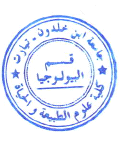 